BellWorka) Choose your favorite time of day. Write it down in numbers. 	2:20  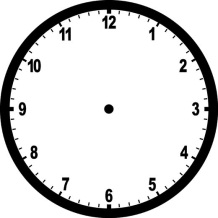 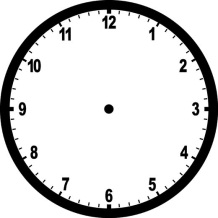 b) draw a clock showing that timec) Write out how you would say that time 					Son las dos y veinte. 